NOT: Bu form Anabilim Dalı Başkanlığı üst yazı ekinde word formatında enstitüye ulaştırılmalıdır.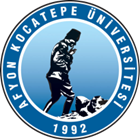 T.C.T.C.T.C.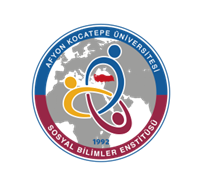 AFYON KOCATEPE ÜNİVERSİTESİSOSYAL BİLİMLER ENSTİTÜSÜT.C.AFYON KOCATEPE ÜNİVERSİTESİSOSYAL BİLİMLER ENSTİTÜSÜT.C.AFYON KOCATEPE ÜNİVERSİTESİSOSYAL BİLİMLER ENSTİTÜSÜT.C.AFYON KOCATEPE ÜNİVERSİTESİSOSYAL BİLİMLER ENSTİTÜSÜT.C.AFYON KOCATEPE ÜNİVERSİTESİSOSYAL BİLİMLER ENSTİTÜSÜT.C.AFYON KOCATEPE ÜNİVERSİTESİSOSYAL BİLİMLER ENSTİTÜSÜ2022-2023 EĞİTİM-ÖGRETİM YILI BAHAR YARIYILI TEMEL EĞİTİM ANABİLİM DALI SINIF EĞİTİMİ BİLİM DALI TEZSİZ YÜKSEK LİSANS (İÖ) PROGRAMI HAFTALIK DERS PROGRAMI (TEZSİZ YÜKSEK LİSANS İÖ)2022-2023 EĞİTİM-ÖGRETİM YILI BAHAR YARIYILI TEMEL EĞİTİM ANABİLİM DALI SINIF EĞİTİMİ BİLİM DALI TEZSİZ YÜKSEK LİSANS (İÖ) PROGRAMI HAFTALIK DERS PROGRAMI (TEZSİZ YÜKSEK LİSANS İÖ)2022-2023 EĞİTİM-ÖGRETİM YILI BAHAR YARIYILI TEMEL EĞİTİM ANABİLİM DALI SINIF EĞİTİMİ BİLİM DALI TEZSİZ YÜKSEK LİSANS (İÖ) PROGRAMI HAFTALIK DERS PROGRAMI (TEZSİZ YÜKSEK LİSANS İÖ)2022-2023 EĞİTİM-ÖGRETİM YILI BAHAR YARIYILI TEMEL EĞİTİM ANABİLİM DALI SINIF EĞİTİMİ BİLİM DALI TEZSİZ YÜKSEK LİSANS (İÖ) PROGRAMI HAFTALIK DERS PROGRAMI (TEZSİZ YÜKSEK LİSANS İÖ)2022-2023 EĞİTİM-ÖGRETİM YILI BAHAR YARIYILI TEMEL EĞİTİM ANABİLİM DALI SINIF EĞİTİMİ BİLİM DALI TEZSİZ YÜKSEK LİSANS (İÖ) PROGRAMI HAFTALIK DERS PROGRAMI (TEZSİZ YÜKSEK LİSANS İÖ)2022-2023 EĞİTİM-ÖGRETİM YILI BAHAR YARIYILI TEMEL EĞİTİM ANABİLİM DALI SINIF EĞİTİMİ BİLİM DALI TEZSİZ YÜKSEK LİSANS (İÖ) PROGRAMI HAFTALIK DERS PROGRAMI (TEZSİZ YÜKSEK LİSANS İÖ)2022-2023 EĞİTİM-ÖGRETİM YILI BAHAR YARIYILI TEMEL EĞİTİM ANABİLİM DALI SINIF EĞİTİMİ BİLİM DALI TEZSİZ YÜKSEK LİSANS (İÖ) PROGRAMI HAFTALIK DERS PROGRAMI (TEZSİZ YÜKSEK LİSANS İÖ)2022-2023 EĞİTİM-ÖGRETİM YILI BAHAR YARIYILI TEMEL EĞİTİM ANABİLİM DALI SINIF EĞİTİMİ BİLİM DALI TEZSİZ YÜKSEK LİSANS (İÖ) PROGRAMI HAFTALIK DERS PROGRAMI (TEZSİZ YÜKSEK LİSANS İÖ)2022-2023 EĞİTİM-ÖGRETİM YILI BAHAR YARIYILI TEMEL EĞİTİM ANABİLİM DALI SINIF EĞİTİMİ BİLİM DALI TEZSİZ YÜKSEK LİSANS (İÖ) PROGRAMI HAFTALIK DERS PROGRAMI (TEZSİZ YÜKSEK LİSANS İÖ)2022-2023 EĞİTİM-ÖGRETİM YILI BAHAR YARIYILI TEMEL EĞİTİM ANABİLİM DALI SINIF EĞİTİMİ BİLİM DALI TEZSİZ YÜKSEK LİSANS (İÖ) PROGRAMI HAFTALIK DERS PROGRAMI (TEZSİZ YÜKSEK LİSANS İÖ)         GÜNLER         GÜNLER         GÜNLER         GÜNLER         GÜNLER         GÜNLER         GÜNLER         GÜNLER         GÜNLER         GÜNLERSaatPazartesiPazartesiSalıÇarşambaPerşembeCumaCumartesiCumartesiPazar08:30Eğitimde Toplam Kalite YönetimiProf. Dr. Nusret KOCA117Eğitimde Toplam Kalite YönetimiProf. Dr. Nusret KOCA117İlkokul Sosyal Bilgiler Eğitiminde Dijital VatandaşlıkDr. Öğr. Üye. Sibel YAZICI11709:30Eğitimde Toplam Kalite YönetimiProf. Dr. Nusret KOCA117Eğitimde Toplam Kalite YönetimiProf. Dr. Nusret KOCA117İlkokul Sosyal Bilgiler Eğitiminde Dijital VatandaşlıkDr. Öğr. Üye. Sibel YAZICI11710:30Eğitimde Toplam Kalite YönetimiProf. Dr. Nusret KOCA117Eğitimde Toplam Kalite YönetimiProf. Dr. Nusret KOCA117İlkokul Sosyal Bilgiler Eğitiminde Dijital VatandaşlıkDr. Öğr. Üye. Sibel YAZICI11711:30İlkokulda Sınıf Yönetimi ve Karşılaşılan Sorunlar Prof. Dr. Nusret KOCA117 İlkokulda Sınıf Yönetimi ve Karşılaşılan Sorunlar Prof. Dr. Nusret KOCA117 Araştırma Yöntemleri ve Yayın EtiğiProf. Dr. Nil DUBAN11113:00İlkokulda Sınıf Yönetimi ve Karşılaşılan SorunlarProf. Dr. Nusret KOCA117İlkokulda Sınıf Yönetimi ve Karşılaşılan SorunlarProf. Dr. Nusret KOCA117İlkokulda Oyun ve Fiziki Etkinlikler ÖğretimiProf. Dr. Nuray KURTDEDE FİDANZ0814:00İlkokulda Sınıf Yönetimi ve Karşılaşılan Sorunlar Prof. Dr. Nusret KOCA117İlkokulda Sınıf Yönetimi ve Karşılaşılan Sorunlar Prof. Dr. Nusret KOCA117İlkokulda Oyun ve Fiziki Etkinlikler ÖğretimiProf. Dr. Nuray KURTDEDE FİDANZ0815:00Araştırma Yöntemleri ve Yayın EtiğiProf. Dr. Nil DUBAN111Araştırma Yöntemleri ve Yayın EtiğiProf. Dr. Nil DUBAN111İlkokulda Oyun ve Fiziki Etkinlikler ÖğretimiProf. Dr. Nuray KURTDEDE FİDANZ0816:00Araştırma Yöntemleri ve Yayın EtiğiProf. Dr. Nil DUBAN111Araştırma Yöntemleri ve Yayın EtiğiProf. Dr. Nil DUBAN111Okul Dışı Öğrenme OrtamlarıProf. Dr. Nuray KURTDEDE FİDANZ0817:00Okul Dışı Öğrenme OrtamlarıProf. Dr. Nuray KURTDEDE FİDANZ0818:00Okul Dışı Öğrenme OrtamlarıProf. Dr. Nuray KURTDEDE FİDANZ0819:0020:0021:00